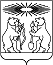 О внесении изменений в постановление администрации Северо-Енисейского района от 30.09.2013 № 467-п «Об утверждении схем размещения нестационарных торговых объектов на территории населенных пунктов Северо-Енисейского района» В целях актуализации схем размещения нестационарных торговых объектов, руководствуясь статьей 34 Устава района, ПОСТАНОВЛЯЮ:1...В постановление администрации Северо-Енисейского района от 30.09.2013 № 467-п «Об утверждении схем размещения нестационарных торговых объектов на территории населенных пунктов Северо-Енисейского района» (далее – Постановление) внести следующие изменения:1)..в преамбуле Постановления, слова:«Постановлением Правительства Красноярского края от 14.03.2011 N 118-п «Об утверждении Порядка разработки и утверждения схемы размещения нестационарных торговых объектов органами местного самоуправления муниципальных образований Красноярского края», заменить словами:«Приказом Министерства промышленности и торговли Красноярского края от 27.11.2013 №05-95 «Об установлении Порядка разработки и утверждения схемы размещения нестационарных торговых объектов органами местного самоуправления муниципальных образований Красноярского края»;2)..пункт 1 Постановления изложить в новой редакции:«Утвердить схемы размещения нестационарных торговых объектов, в том числе функционирующих на принципах развозной и разносной торговли, на территории населенных пунктов Северо-Енисейского района, согласно приложениям 1 - 7 к настоящему постановлению.»;3)..приложения №1,2,3,4 к Постановлению изложить в новой редакции, согласно приложениям № 1,2,3,4 к настоящему постановлению;4)..Постановление дополнить приложениями №5, №6, №7 в редакции, согласно приложениям №5, №6, №7 к настоящему постановлению.2...Настоящее постановление вступает в силу со дня опубликования в газете «Северо-Енисейский ВЕСТНИК».Глава Северо-Енисейского района                                         И.М. Гайнутдинов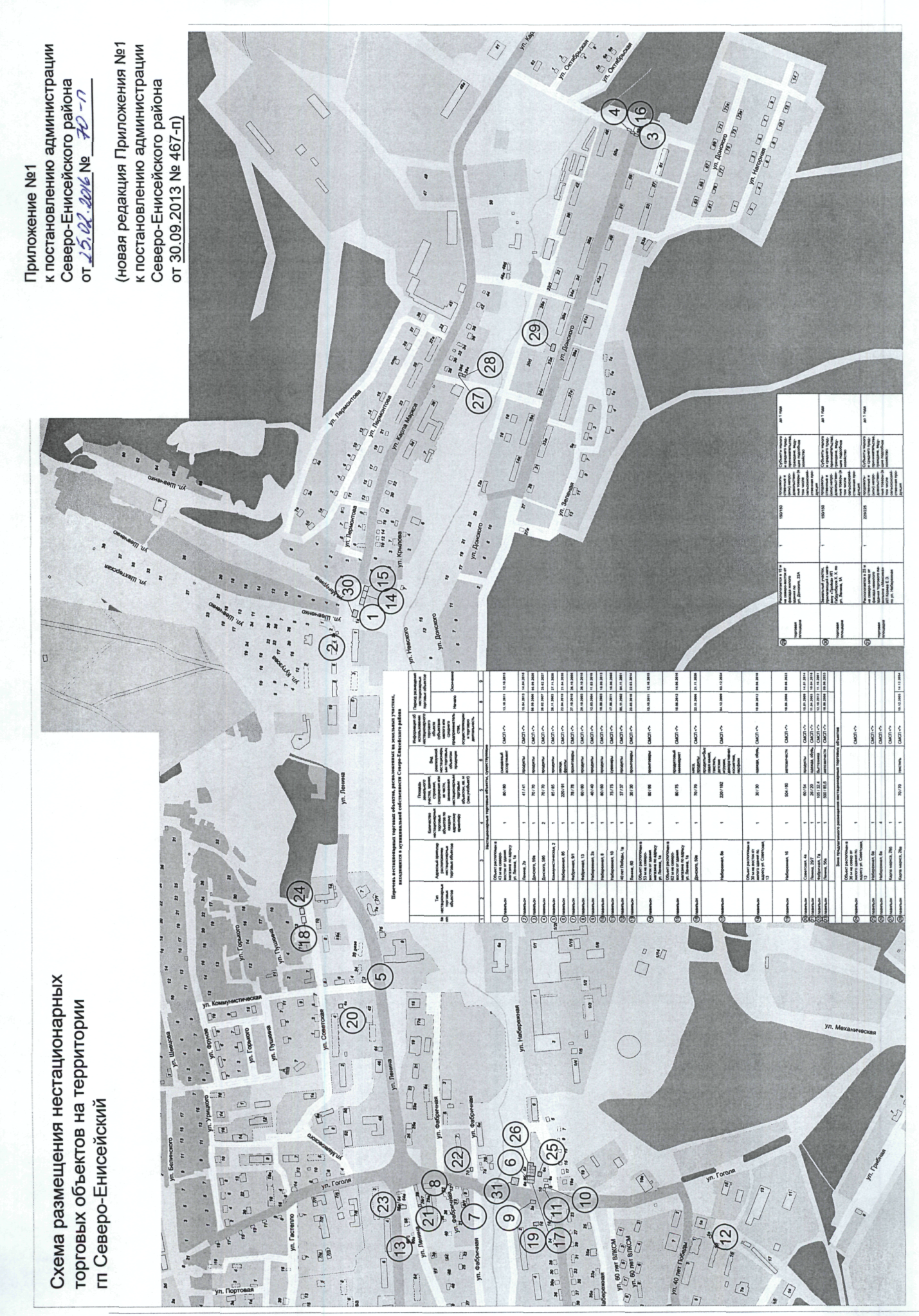 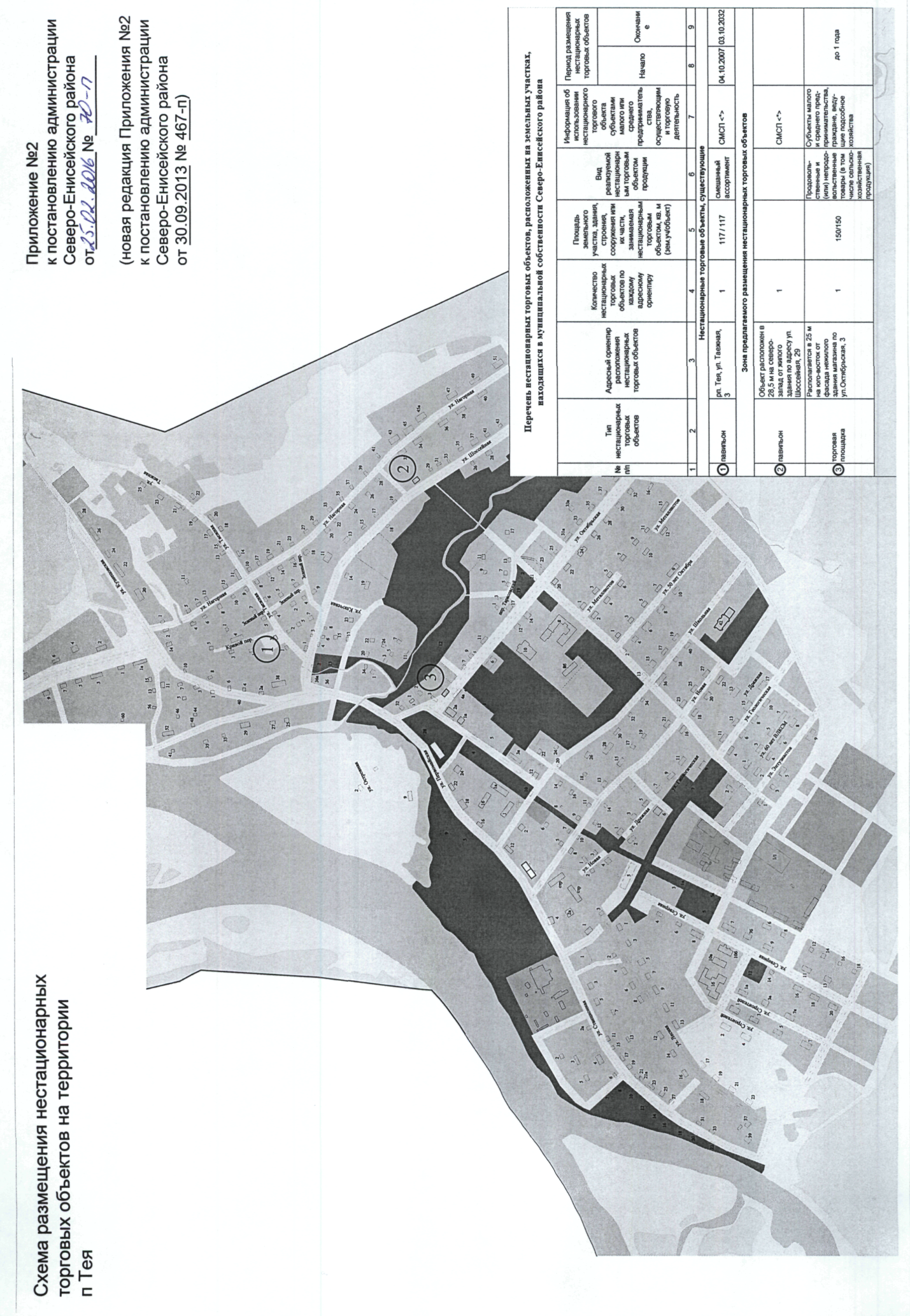 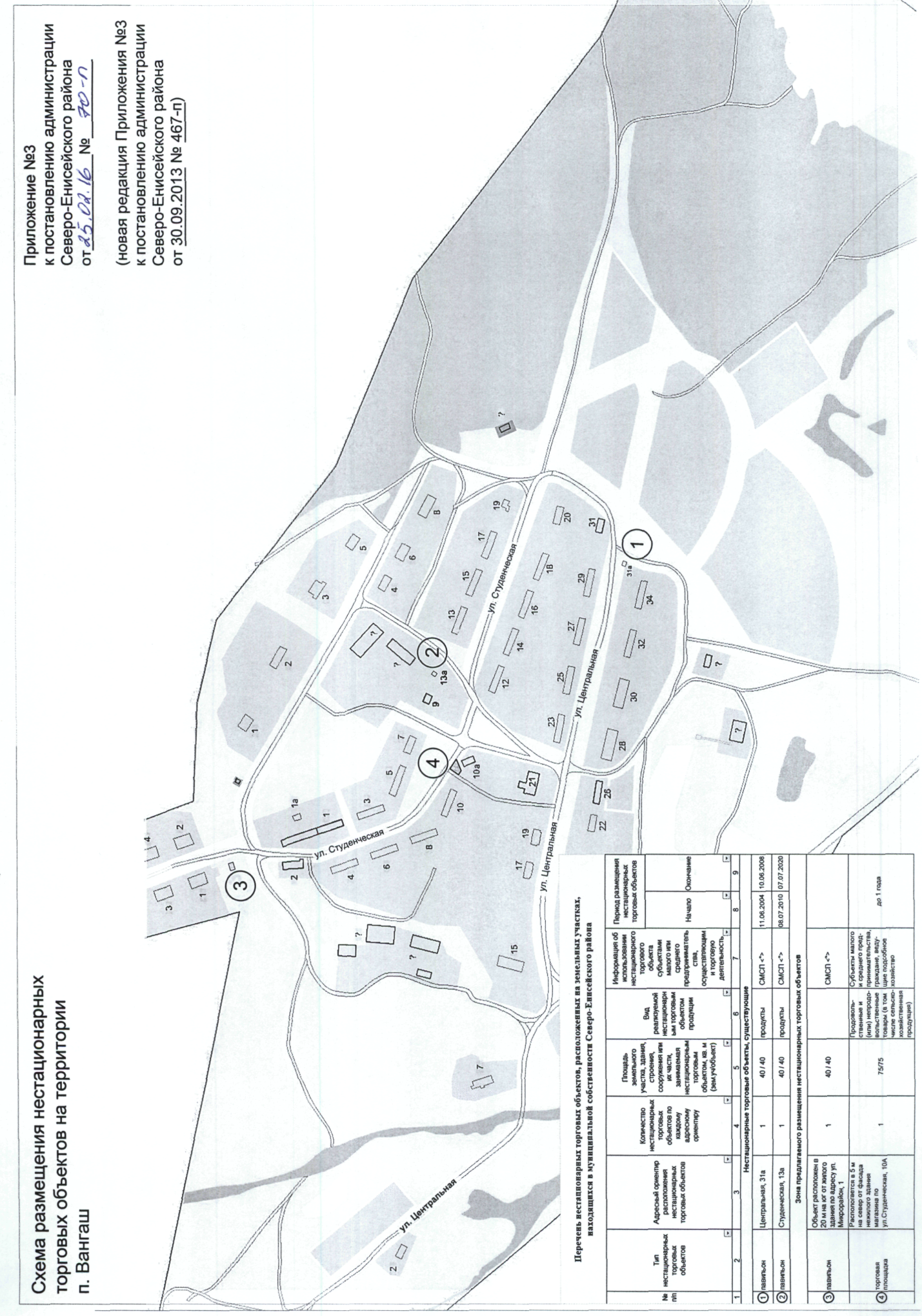 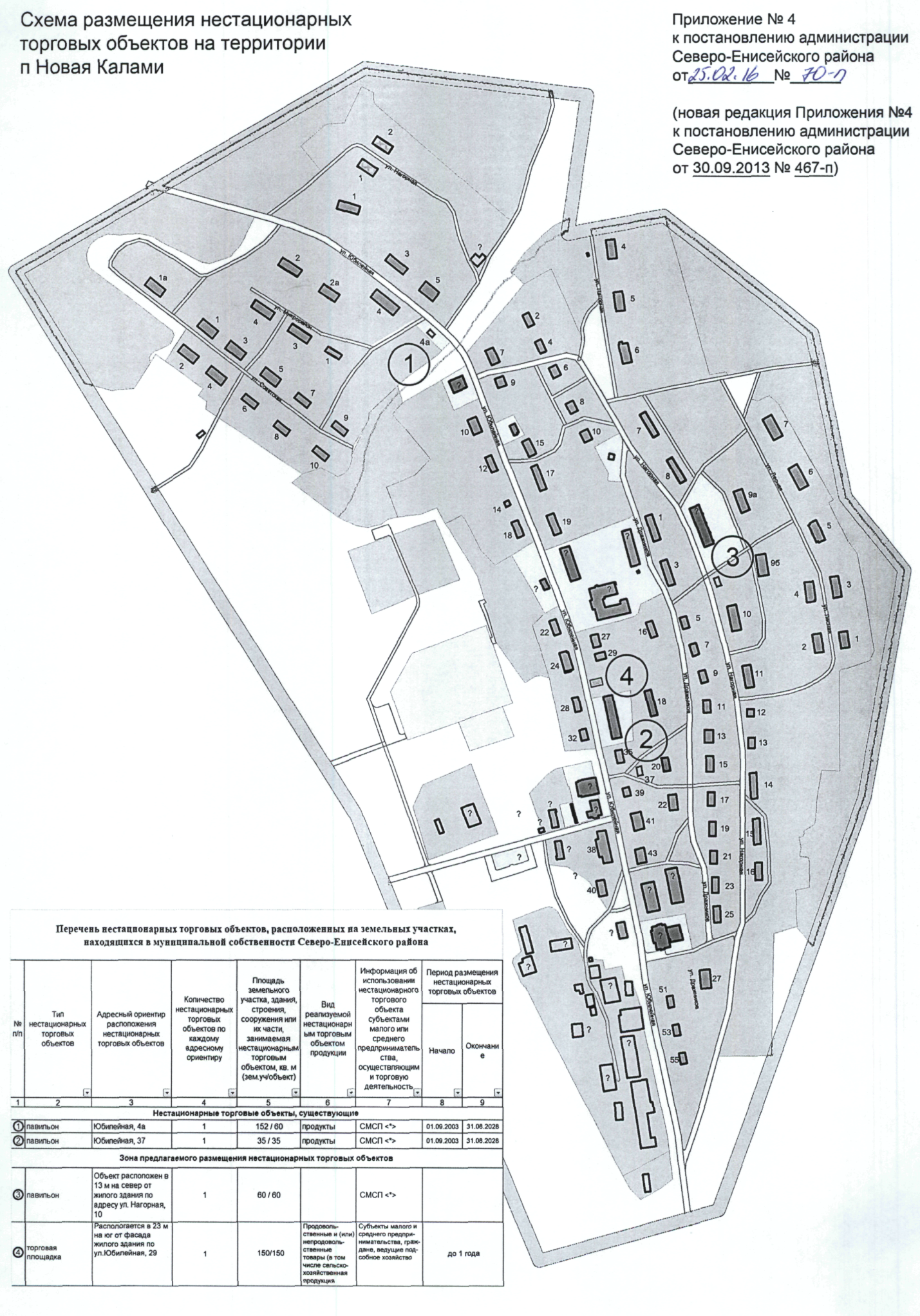 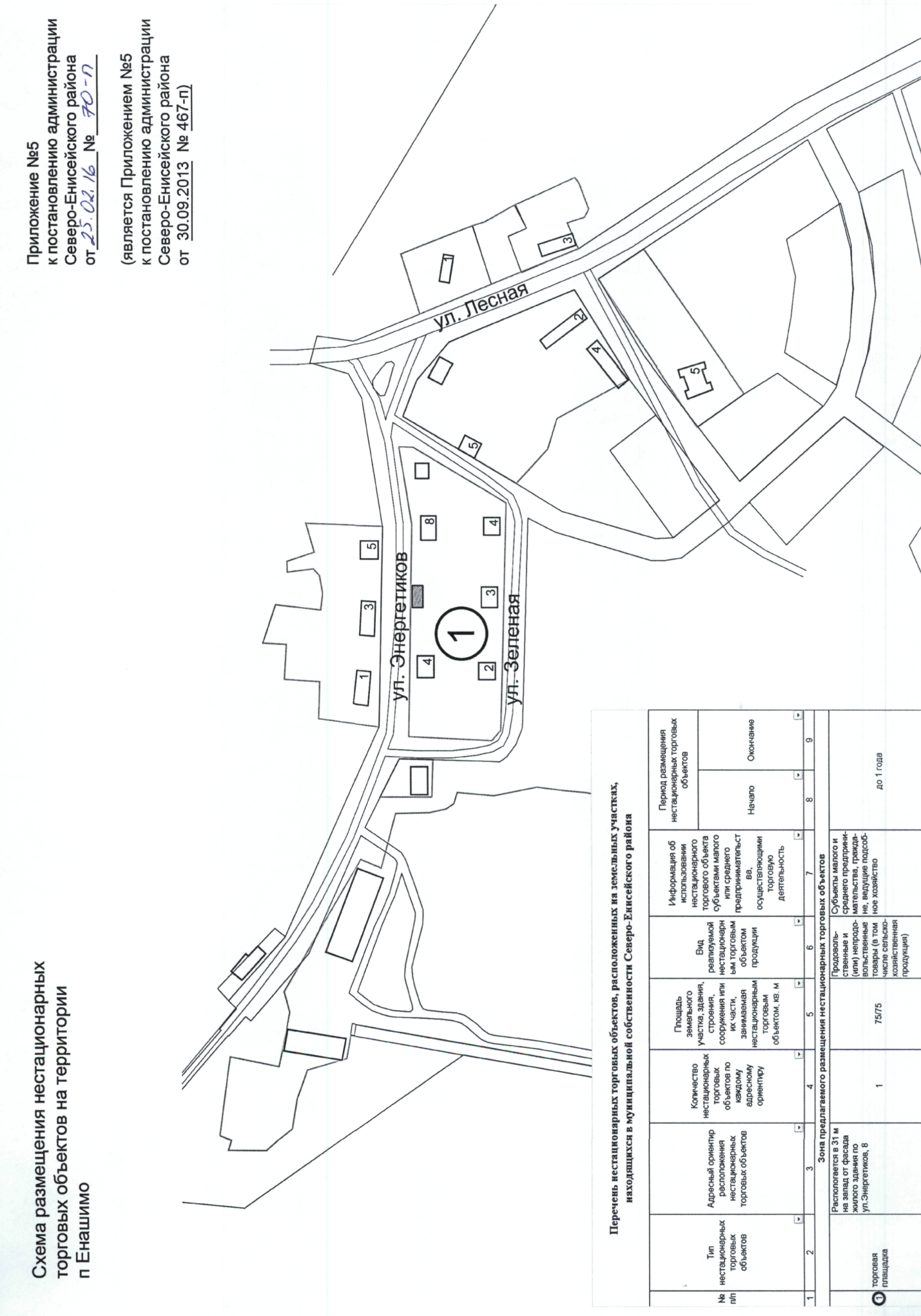 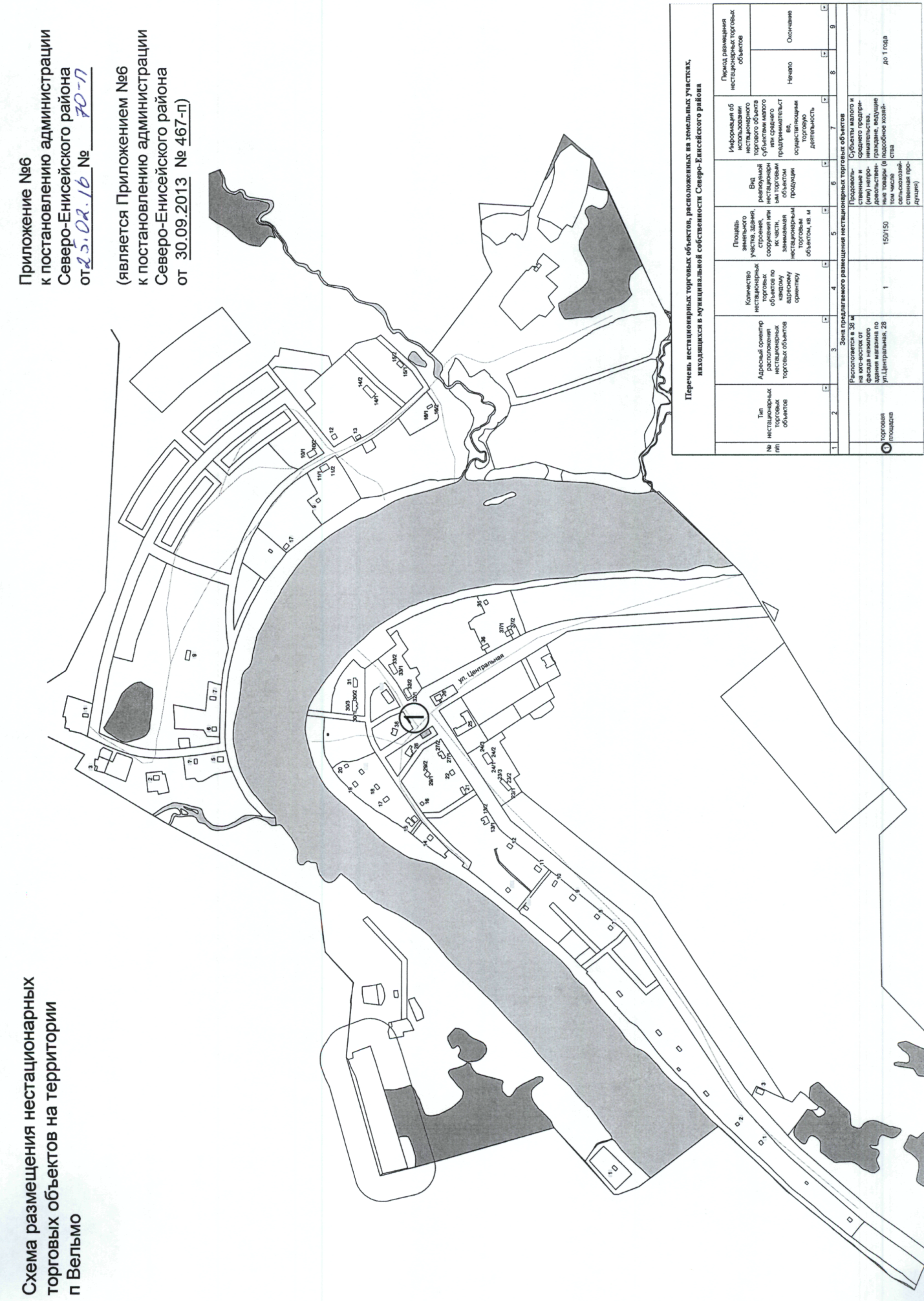 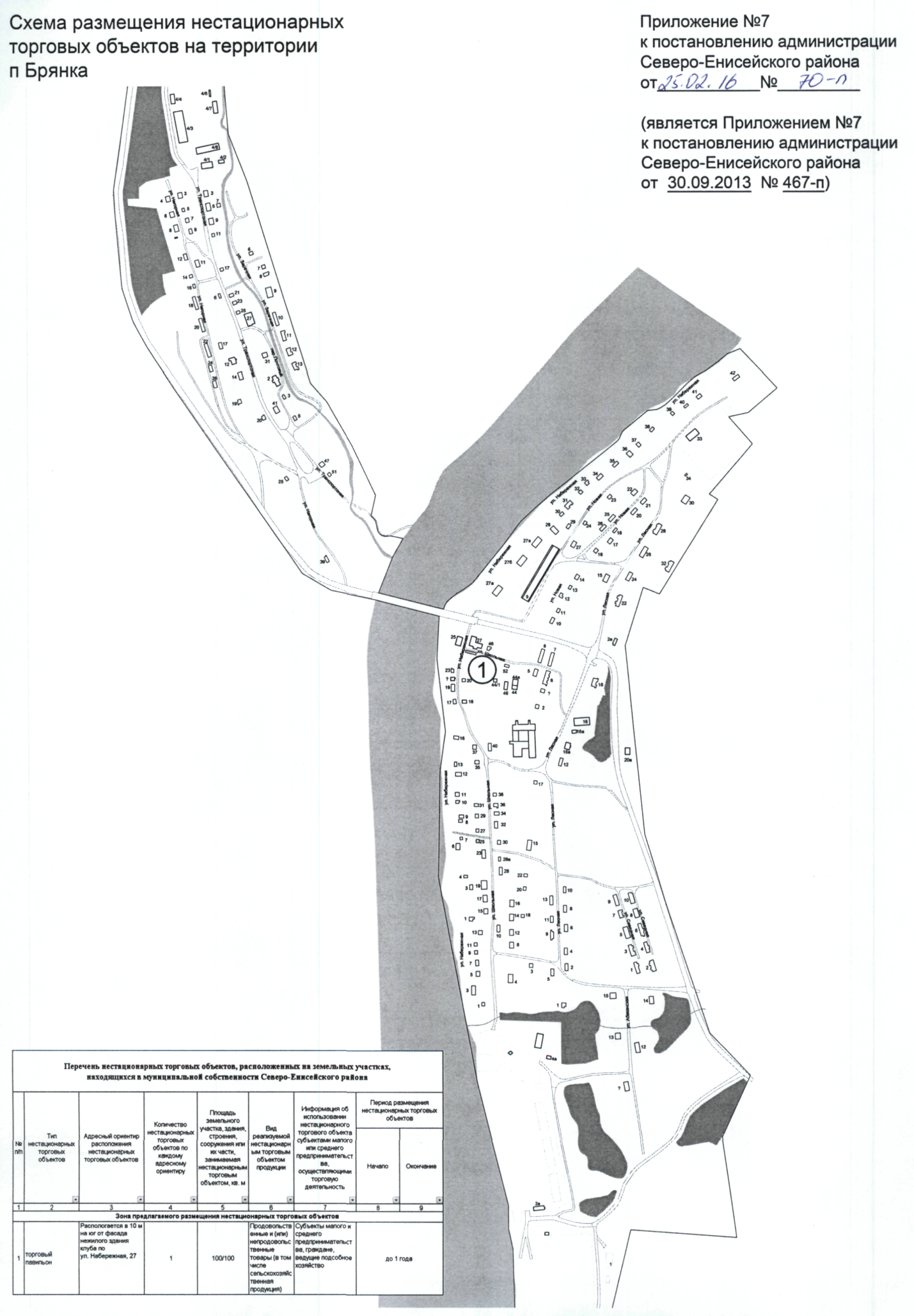 АДМИНИСТРАЦИЯ СЕВЕРО-ЕНИСЕЙСКОГО РАЙОНА ПОСТАНОВЛЕНИЕАДМИНИСТРАЦИЯ СЕВЕРО-ЕНИСЕЙСКОГО РАЙОНА ПОСТАНОВЛЕНИЕ«25» февраля 2016 г.      № 70-пгп Северо-Енисейскийгп Северо-Енисейский